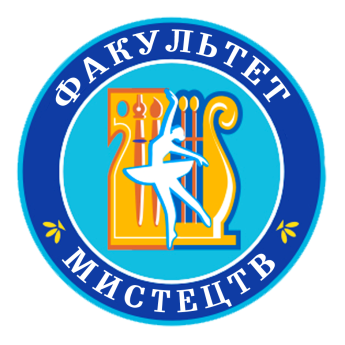 INFORMATION LETTERMinistry of Education and Science of UkrainePavlo Tychyna Uman State Pedagogical UniversityBorys Hrinchenko Kyiv UniversityState institution «South Ukrainian National Pedagogical University named after K. D. Ushynsky»Poltava V. G. Korolenko National Pedagogical UniversityPublic Association Ukrainian Union (Turkey)Georgian Choreographic Center, Society for the Development of Culture and Tourism (Georgia)Medrano Circus (france)Pedro II Theater (Brazil)Participation in the conference is free!Dear Colleagues, We look forward to welcome you at the meeting of the 10th International Scientific and Practical Conference "Modern Strategies for the Development of Choreographic Education", which will be held on March 23-24, 2023 at the Choreography and Artistic Culture Department of Pavlo Tychyna Uman State Pedagogical University.The program of the conference includes: plenary session, workshops.The conference will be online (ZOOM).The work of the conference is planned in the following areas:1. Actual problems of teaching and education by means of art;2. Theoretical and methodological aspects of forming a creative potential of a future choreography teacher;3. Modern strategies for training a choreography teacher;4. Art integration in the system of choreographic education.Conference procedure:- plenary session reports – up to 15 minutes;- workshops reports – up to 10 minutes;- presentations – up to 5 minutes.To participate in the conference you need until March 23-24, 2023 fill the registration form of the event participant at the link:https://docs.google.com/forms/d/e/1FAIpQLScXPBnHu03usR5_9G6Yl4dJN9omb24tFDwo2MVCIBDAcWx4UQ/viewformor send to an email addressnika_dance27@ukr.net, indicating the subject of the letter "conference" (application form is attached).Proceedings of the conference (program and collection) will be published on the website of the Faculty of Artshttps://mpf.udpu.edu.ua/vydavnycha-diyalnist/ the participant's certificate will be sent to the participant's e-mail address specified during registration.REQUIREMENTS FOR SUBMISSION OF CONFERENCE MATERIALSThe electronic version of the abstract should be 5-6 full pages (A4 format) with at least 75% of the last page typed in Microsoft Word as a computer file with *doc, *rtf extension. Margins: left, right, top, bottom – 2 cm. Text font – Times New Roman, font size – 14, Indention 1.25, line spacing – 1.5; intentional wordwrap, archiving and editing ban are prohibited. Drawings made with vector graphics must be placed in one object or grouped. Scanned images are to be with an isolation capability of at least 300 dpi. You should indicate the name with initials of the author/authors in the upper right corner, scientific degree, academic title, position of the author and organization should be indicated below. The title of the abstract should be placed in the middle of the page in capital letters. Abstract is to be written in Ukrainian (450-500 words); keywords in Ukrainian (8-10 concepts).The name of the abstract should be as follows: Ivanov_abstractsAbstract SampleSyzonenko V., candidate of pedagogical sciences,lecturer at the Department of Choreography andArt Culture of the Faculty of ArtsofPavloTychynaUman State Pedagogical UniversityHISTORICAL DEVELOPMENT OF BALLROOM DANCES OF THE EUROPEAN PROGRAM: COMPARATIVE ANALYSISAbstract: The article deals with the genesis of European (standard) program of ballroom dances with the subsequent comparative analysis from the beginning of the twentieth century to the present day. The analysis of preliminary scientific research on the historical development of ballroom dances of the standard program is carried out. The main part of the article describes the types of dances that preceded the formation of ballroom choreography as it is now. The prerequisites of standardization, the process of systematization of the first half and beginning of the second half of the 20th century are described. The process of formation and standardization of music accompaniment of the European program is highlighted. The meaning of ballroom dancing standardization for the modern state of the European program is analyzed. The history of the origin and formation of such ballroom dances as a slow waltz, quickstep, tango, Viennese waltz, foxtrot is analyzed; the development of the figures of the above-mentioned dances is considered. The process of formation and approval of technical aspects of ballroom dances is studied. The features of transition to the modern variation form of ballroom choreography in the process of birth of international style of ballroom dancing as an artistic and socio-cultural form through the prism of interaction of dance traditions and innovation practices were reflected. The methodology used includes the use of general theoretical and specifically scientific methods of knowledge (historical, cultural, comparative-historical and other methods). It is concluded that the ballroom dance associations organized international competitions in which many dancers began to participate; this led to increased competition which, in turn, led to the improvement of technique and gradually the European program dances acquired a modern look. It is also noted that this research needs further study in the field of modern ballroom dancing of Latin American program.Key words:ballroom dance, genesis of ballroom dancing, European program, waltz, quickstep, tango, foxtrot.References to the scientific literature in the text are given as follows:[5, p. 87], where 5 is the number of the scientific publication used in the list of references, 87 is the page. References to several scientific publications together are submitted as follows:[3, p. 156; 8, p. 22–23].The bibliographic list in the original language is drawn up at intervals of 14, in alphabetical order, and is submitted at the end of the article under the heading: «REFERENCES».The list of references is to be drawn up according to all-Union State Standard 8302: 2015 «Bibliographic reference. General Terms and Compilation Rules.Authors of the publications are responsible for the accuracy of facts, quotations, proper names, references to literary sources and other information.Additional information for the participants1. The Organizing Committee has the right to edit the abstracts if it is necessary.2. The Organizing Committee reserves the right to reject the abstracts if they do not meet the requirements or theme of the conference, and in case of the absence of payment confirmation.3. We kindly ask those participants who have submitted applications but cannot personally attend the conference to notify the organizing committee in advance (by phone number or e-mail).For more information please contact:Olha Bykova, conference coordinator: (096) 439-97-49; nika_dance27@ukr.netScientists, teachers of art and pedagogical institutions, graduate students and undergraduates are welcomed to participate in the conferenceBest regards,Organizing Committee10th International Scientific and Practical Conference «Modern Strategies for the Development of Choreographic Education»Application Form SampleSurnameNamePatronymicHome address, postal codeTelephone numberE-mail:Name of the educational establishmentScientific degreeAcademic titlePositionParticipation form: personal / virtualSection Report’s themeMultimedia presentation: Yes / No